NÁRODNÁ RADA SLOVENSKEJ REPUBLIKYVII. volebné obdobieČíslo: CRD-1025/2016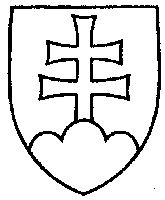 141UZNESENIENÁRODNEJ RADY SLOVENSKEJ REPUBLIKYz 22. júna 2016k návrhu poslancov Národnej rady Slovenskej republiky Jozefa Viskupiča, Veroniky Remišovej a Martina Klusa na vydanie zákona, ktorým sa mení a dopĺňa zákon Národnej rady Slovenskej republiky č. 350/1996 Z. z. o rokovacom poriadku Národnej rady Slovenskej republiky v znení neskorších predpisov (tlač 144) – prvé čítanie	Národná rada Slovenskej republiky	po prerokovaní uvedeného návrhu zákona v prvom čítanír o z h o d l a,  ž e	podľa § 73 ods. 4 zákona Národnej rady Slovenskej republiky č. 350/1996 Z. z. o rokovacom poriadku Národnej rady Slovenskej republiky v znení neskorších predpisov	nebude pokračovať v rokovaní o tomto návrhu zákona.Predseda  Národnej rady Slovenskej republiky								v z. Martin  G l v á č   v. r. Overovatelia:Róbert  P u c i   v. r.Natália  G r a u s o v á   v. r. 